Personal Loan Payment Calculator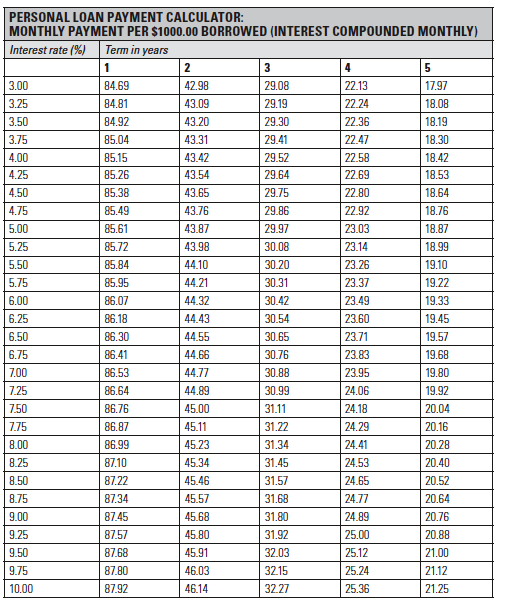 